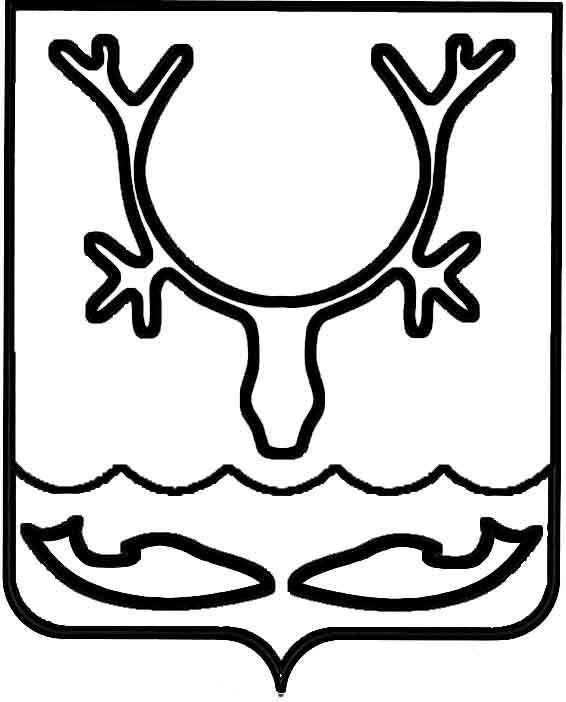 Администрация МО "Городской округ "Город Нарьян-Мар"ПОСТАНОВЛЕНИЕот “____” __________________ № ____________		г. Нарьян-МарВ соответствии с Федеральными законами от 06.10.2003 № 131-ФЗ "Об общих принципах организации местного самоуправления в Российской Федерации",                  от 24.07.2007 № 209-ФЗ "О развитии малого и среднего предпринимательства              в Российской Федерации", постановлениями Администрации МО "Городской округ "Город Нарьян-Мар" от 17.12.2010 № 2154 "Об утверждении долгосрочной целевой программы "Поддержка малого и среднего предпринимательства на территории МО "Городской округ "Город Нарьян-Мар" на 2011 –2016 годы" (в ред. от 17.12.2010       № 2155, от 06.04.2011 № 510, от 18.08.2011 № 1403, от 24.06.2013 № 1196,                   от 25.07.2013 № 1480), от 11.10.2013 № 2061 "Об утверждении муниципальной программы муниципального образования "Городской округ "Город Нарьян-Мар" "Создание условий для экономического развития" Администрация МО "Городской округ "Город Нарьян-Мар"П О С Т А Н О В Л Я Е Т:Внести изменения в Порядок предоставления субсидий субъектам малого и среднего предпринимательства на возмещение части затрат по приобретению имущества, утвержденный постановлением Администрации МО "Городской округ "Город Нарьян-Мар" от 30.05.2011 № 977 (в ред. 07.06.2013 № 1070), изложив его      в новой редакции (Приложение).Настоящее постановление вступает в силу с момента его принятия                и подлежит официальному опубликованию.ПОРЯДОКПРЕДОСТАВЛЕНИЯ СУБСИДИЙ СУБЪЕКТАМ МАЛОГОИ СРЕДНЕГО ПРЕДПРИНИМАТЕЛЬСТВА НА ВОЗМЕЩЕНИЕЧАСТИ ЗАТРАТ ПО ПРИОБРЕТЕНИЮ ИМУЩЕСТВАНастоящий Порядок разработан в целях реализации программных мероприятий по поддержке малого и среднего предпринимательства на территории МО "Городской округ "Город Нарьян-Мар" и регламентирует условия и порядок предоставления субсидий субъектам малого и среднего предпринимательства производителям товаров, работ, услуг на безвозмездной и безвозвратной основе        в целях возмещения понесенных затрат на приобретение, доставку имущества (далее – субсидии).I. Общие положения1.1. В настоящем Порядке используются следующие понятия:	-	субъекты малого и среднего предпринимательства – внесенные в Единый государственный реестр юридических лиц потребительские кооперативы                   и коммерческие организации (за исключением государственных и муниципальных унитарных предприятий), а также физические лица, внесенные в Единый государственный реестр индивидуальных предпринимателей и осуществляющие предпринимательскую деятельность без образования юридического лица, крестьянские (фермерские) хозяйства, соответствующие условиям ст. 4 Федерального закона от 24.07.2007 № 209-ФЗ "О развитии малого и среднего предпринимательства в Российской Федерации" (далее – Закон);	-	заявитель – субъект малого и среднего предпринимательства, подавший заявление на предоставление субсидии;	-	получатель субсидии – субъект малого и среднего предпринимательства,       в отношении которого принято решение о предоставлении субсидии;	-	главный распорядитель бюджетных средств – Администрация МО "Городской округ "Город Нарьян-Мар" в лице управления финансирования, бухгалтерского учета и материально-технического обеспечения;	-	комиссия – комиссия по отбору субъектов малого и среднего предпринимательства для предоставления субсидий, созданная в порядке, установленном Администрацией муниципального образования "Городской округ "Город Нарьян-Мар". 1.2.	Основными принципами предоставления субсидий являются заявительный порядок обращения и равный доступ к участию в Программе.II. Условия предоставления субсидий2.1.	Право на получение субсидии имеют субъекты малого и среднего предпринимательства, за исключением субъектов малого и среднего предпринимательства, указанных в частях 3 и 4 ст. 14 Закона, соответствующие следующим требованиям:	-	состоящие на учете в Межрайонной инспекции Федеральной налоговой службы № 4 по Архангельской области и Ненецкому автономному округу (далее – налоговый орган);	-	осуществляющие деятельность на территории муниципального образования "Городской округ "Город Нарьян-Мар";	-	не имеющие просроченной задолженности по налоговым и иным обязательным платежам;	-	не находящиеся в состоянии реорганизации, ликвидации или банкротства.2.2.	Субсидия предоставляется субъектам малого и среднего предпринимательства – производителям товаров, работ, услуг в целях возмещения понесенных затрат на приобретение, доставку имущества, а также приобретение программных продуктов, необходимых для осуществления предпринимательской деятельности (далее – имущество) по основному виду деятельности: 	-	рыболовство (код по ОКВЭД 05.01);	-	обрабатывающие производства (код по ОКВЭД 15-37, за исключение кода 16);	-	производство одежды из текстильных материалов и аксессуаров одежды (код по ОКВЭД 18.2); 	-	производство изделий народных художественных промыслов (код                 по ОКВЭД 36.63.8);	-	строительство (код по ОКВЭД 45 за исключением подкласса 45.5);	-	техническое обслуживание и ремонт автотранспортных средств (код           по ОКВЭД 50.2);	-	ремонт бытовых изделий и предметов личного пользования (код по ОКВЭД 52.7)	-	управление эксплуатацией жилого фонда (код по ОКВЭД 70.32.1);	-	деятельность в области архитектуры; инженерно-техническое проектирование; геологоразведочные и геофизические работы; геодезическая и картографическая деятельность; деятельность в области стандартизации и метрологии; деятельность в области гидрометеорологии и смежных с ней областях; виды деятельности, связанные с решением технических задач, не включенных         в другие группировки (код по ОКВЭД 74.20);	-	предоставление социальных услуг (код по ОКВЭД 85);	-	деятельность по организации отдыха и развлечений, культуры и спорта (код по ОКВЭД 92).	-	предоставление персональных услуг (код по ОКВЭД 93).2.3.	Субсидия предоставляется субъектам малого и среднего предпринимательства за счет средств бюджета МО "Городской округ "Город Нарьян-Мар" (далее – городской бюджет) в размере 80% от фактически произведенных расходов на приобретение, доставку имущества,                              при подтверждении их 100-процентной оплаты.Размер субсидии, предоставленной одному субъекту малого или среднего предпринимательства в течение одного финансового года, не может превышать    200 тысяч рублей. Субсидированию подлежат затраты, произведенные                      в предыдущем и текущем годах.2.4.	Субсидия предоставляется в пределах лимитов бюджетных обязательств, предусмотренных на указанные цели на соответствующий финансовый год в бюджете МО "Городской округ "Город Нарьян-Мар" (далее –городской бюджет).III. Порядок отбора получателей поддержки3.1.	Для получения субсидии заявитель не позднее 1 декабря текущего года   представляет в Администрацию МО "Городской округ "Город Нарьян-Мар" следующие документы:	-	заявление на предоставление субсидии (по форме согласно приложению 1    к настоящему Порядку);	-	перечень приобретенного имущества (по форме согласно приложению 2       к настоящему Порядку);	-	бизнес-план; 	-	выписку из Единого государственного реестра юридических лиц или Единого государственного реестра индивидуальных предпринимателей, выданную не ранее чем за месяц до даты подачи заявления;	-	копии документов, подтверждающих приобретение имущества (договоры, платежные документы, акты приема-передачи и т.д.). 3.2.	Проверку представленных документов, расчет размера субсидии, подготовку экспертного заключения проводит управление экономического и инвестиционного развития Администрации муниципального образования "Городской округ "Город Нарьян-Мар" (далее – управление) в течение 5 рабочих дней с момента получения документов, указанных в пункте 3.1. настоящего Положения.3.3.	Рассмотрение бизнес-планов, определение получателей субсидии и размера предоставляемой субсидии осуществляется комиссией.3.4.	Бизнес-планы оцениваются по количественным критериям согласно приложению 3 к настоящему Порядку, на основании которых каждому бизнес-плану присваивается количественный рейтинг. В случае если субъекты малого и среднего предпринимательства набирают равное количество баллов и отвечают всем указанным критериям, комиссия принимает решение о предоставлении субсидии в порядке очередности поступления заявлений.3.5.	Решение о предоставлении субсидии принимается комиссией                  по следующей системе балльных оценок:	-	менее 30 баллов – средства не предоставляются;	-	от 30 до 40 баллов – в размере 80% от фактически произведенных расходов на приобретение, доставку имущества, но не более 100 тысяч рублей;	-	от 45 и более – в размере 80% от фактически произведенных расходов          на приобретение, доставку имущества, но не более 200 тысяч рублей.3.6.	В случае поступления заявлений на получение субсидии после того, как лимиты средств, предусмотренных на эти цели в текущем финансовом году               в городском бюджете, использованы, заявления рассматриваются на комиссии            в порядке очередности поступления. При положительном решении комиссии предоставление субсидии производится в первоочередном порядке в следующем финансовом году в порядке очередности поступления заявлений.3.7.	В случае если комиссия принимает решение об отказе в предоставлении субсидии заявителю в течение 5 (пяти) рабочих дней направляется мотивированный отказ в письменной форме.IV. Порядок предоставления и возврата субсидий4.1.	Основанием для предоставления субсидии является Соглашение, заключаемое между Администрацией муниципального образования "Городской округ "Город Нарьян-Мар" и получателем субсидии.Соглашение должно предусматривать цели, условия и порядок предоставления субсидии, согласие получателя субсидии на осуществление Управлением, главным распорядителем, органами муниципального контроля проверок соблюдения им условий, целей и порядка предоставления субсидии,          а также порядок возврата субсидии в случае нарушения условий, установленных при ее предоставлении.4.2.	На основании решения комиссии получатель подписывает Соглашение  в течение 5 рабочих дней после проведения комиссии.4.3.	Управление в течение 3 рабочих дней после заключения соглашения готовит проект распоряжения о выделении средств на предоставление субсидии.4.4.	Главный распорядитель на основании распоряжения о предоставлении субсидии в течение 5 (пяти) рабочих дней с момента издания распоряжения                  о предоставлении субсидии перечисляет средства на расчетный счет получателя субсидии.4.5.	Субсидия предоставляется на безвозмездной и безвозвратной основе.4.6.	Субсидия считается предоставленной в день списания средств со счета бюджета МО "Городской округ "Город Нарьян-Мар" на расчетный счет получателя субсидии.4.7.	Управлением в установленном порядке вносится запись                            о предоставленной поддержке в реестр субъектов малого и среднего предпринимательства – получателей поддержки в течение 5 (пяти) дней со дня перечисления субсидии на расчетный счет получателя субсидии.V. Ответственность и контроль за целевым использование средств субсидий и порядок возврата5.1.	Получатель субсидии несет ответственность за достоверность сведений, предоставленных в документах в соответствии с настоящим Порядком согласно законодательству Российской Федерации.5.2.	Получатель субсидии по истечении 12 месяцев с момента получения субсидии должен представить в Управление выписку из Единого государственного реестра юридических лиц или Единого государственного реестра индивидуальных предпринимателей (далее – выписка).5.3.	При непредставлении получателем субсидии выписки в соответствии    с пунктом 5.2. настоящего Порядка получатель обязан вернуть субсидию в полном объеме, перечислив на расчетный счет главного распорядителя, в течение 15 рабочих дней со дня истечения срока предоставления отчетности. 5.4.	Управление имеет право на осуществление проверки фактического наличия и использования имущества.5.5.	Контроль целевого использования бюджетных средств и выполнение условий соглашения осуществляется главным распорядителем, органами муниципального контроля.5.6.	Субсидия, перечисленная Получателю, подлежит возврату в бюджет муниципального образования в течение 15 дней в случае установления факта представления ложных либо намеренно искаженных сведений.5.7.	При отказе получателя субсидии от возврата суммы полученной субсидии в городской бюджет взыскание производится в порядке, установленном законодательством Российской Федерации.ЗАЯВЛЕНИЕна предоставление субсидииВ соответствии с постановлением Администрации МО "Городской округ "Город Нарьян-Мар" от "___" __________ 2011 № ______ "Об утверждении Порядка предоставления субсидий субъектам малого и среднего предпринимательства на возмещение части затрат по приобретению имущества" прошу предоставить субсидию в размере _________________________ руб.___________________________________________________________________ руб.(прописью)Цель получения субсидии________________________________________________________________________________________________________________________Дата регистрации субъекта малого и среднего предпринимательства, основной государственный регистрационный номер, наименование органа, выдавшего свидетельство о государственной регистрации: ___________________________________________________________________________________________________________________________________________________________________Место осуществления предпринимательской деятельности____________________________________________________________________________________________Банковские реквизиты: ___________________________________________________Основной вид деятельности: ______________________________________________Телефон, факс: __________________________________________________________Электронная почта: ______________________________________________________Прилагаемые документы на _____ листах.    "___" __________ 20__ г.Руководитель             _______________    ___________________________                                            (подпись)                      (расшифровка подписи)    М.П.ПЕРЕЧЕНЬПРИОБРЕТЕННОГО ИМУЩЕСТВА"___" __________ 20__ г.Руководитель             _______________    ___________________________                                              (подпись)                               (расшифровка подписи)    М.П.КОЛИЧЕСТВЕННЫЕ КРИТЕРИИоценки заявок претендентов на получение субсидии1411.20132462О внесении изменений в Порядок предоставления субсидий субъектам малого и среднего предпринимательства                  на возмещение части затрат                           по приобретению имуществаГлава МО "Городской округ "Город Нарьян-Мар" Т.В.ФедороваПриложениеУТВЕРЖДЕН      постановлением Администрации МО   "Городской округ "Город Нарьян-Мар"                     от 14.11.2013 № 2462Приложение 1к Порядку предоставления субсидий субъектам малого и среднего предпринимательства на возмещение части затрат по приобретению имуществаГлаве МО"Городской округ "Город Нарьян-Мар"___________________________от ______________________________________________Приложение 2к Порядку предоставления субсидий субъектам малого и среднего предпринимательства на возмещение части затрат по приобретению имущества№ 
п/пПеречень приобретенного имуществаСтоимость имущества с НДС, руб.Размер необходимой  
субсидии, руб.Приложение 3к Порядку предоставления субсидий субъектам малого и среднего предпринимательства на возмещение части затрат по приобретению имуществаНаименование критерияДиапазон значенийОценкаКоличество рабочих мест  
(единиц)                 1 - 2                                5Количество рабочих мест  
(единиц)                 3 - 10                               10Количество рабочих мест  
(единиц)                 более 10                         15Размер среднемесячной заработной платы сотрудников (рублей)           до 10000                             5Размер среднемесячной заработной платы сотрудников (рублей)           10000 - 15000                        10Размер среднемесячной заработной платы сотрудников (рублей)           более 15000                          15Доля собственных средств,
вложенных в проект, (%)  10                                   5Доля собственных средств,
вложенных в проект, (%)  11 - 50                              10Доля собственных средств,
вложенных в проект, (%)  более 50                             15Субъект малого и среднего
предпринимательства относится к приоритетной 
группе          да                                   5Субъект малого и среднего
предпринимательства относится к приоритетной 
группе          нет                                0Создание новых рабочих мест, сохранение существующих рабочих местот 1 до 55Создание новых рабочих мест, сохранение существующих рабочих местот 5 до 1010Создание новых рабочих мест, сохранение существующих рабочих местот 10 до 1515Оказание социальной поддержки лицам, находящимся в трудной жизненной ситуациида5Оказание социальной поддержки лицам, находящимся в трудной жизненной ситуациинет0